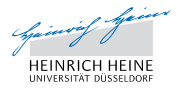 LaborbereichHäufige HändedesinfektionFeuchtigkeitsstau und Mazerationz.B. beim Tragen von Handschuhen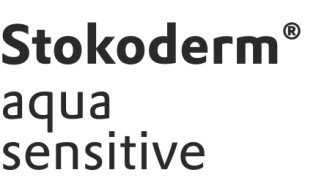 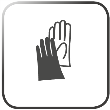 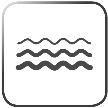 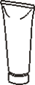 Anwendungshinweis:Ca. 1ml (erbsengroße Menge) auf dem trockenen Handrücken beginnend verteilen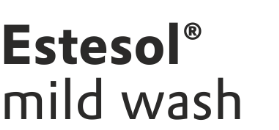 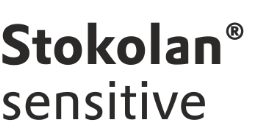 Anwendungshinweis:Ca. 1ml (erbsengroße Menge) auf dem trockenen Handrücken beginnend verteilen